PENGARUH ASIMETRI INFORMASI, LEVERAGE,UKURAN PERUSAHAAN DAN KEPEMILIKAN MANAJERIALTERHADAP MANAJEMEN LABA.(Studi Pada Perusahaan Manufaktur Sektor Barang Konsumsi yang Terdaftar di Bursa Efek Indonesia Periode 2011-2015)SKRIPSIUntuk memenuhi salah satu syarat siding akhirGuna memperoleh gelar Sarjana Oleh :NAMA	: Tiya TrisnawatiNRP		: 124020256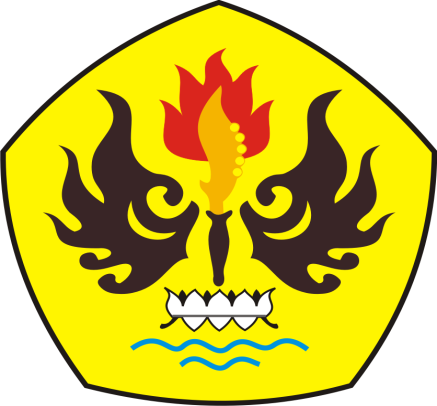 PROGRAM STUDI AKUNTANSIFAKULTAS EKONOMIUNIVERSITAS PASUNDANBANDUNG2016